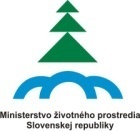 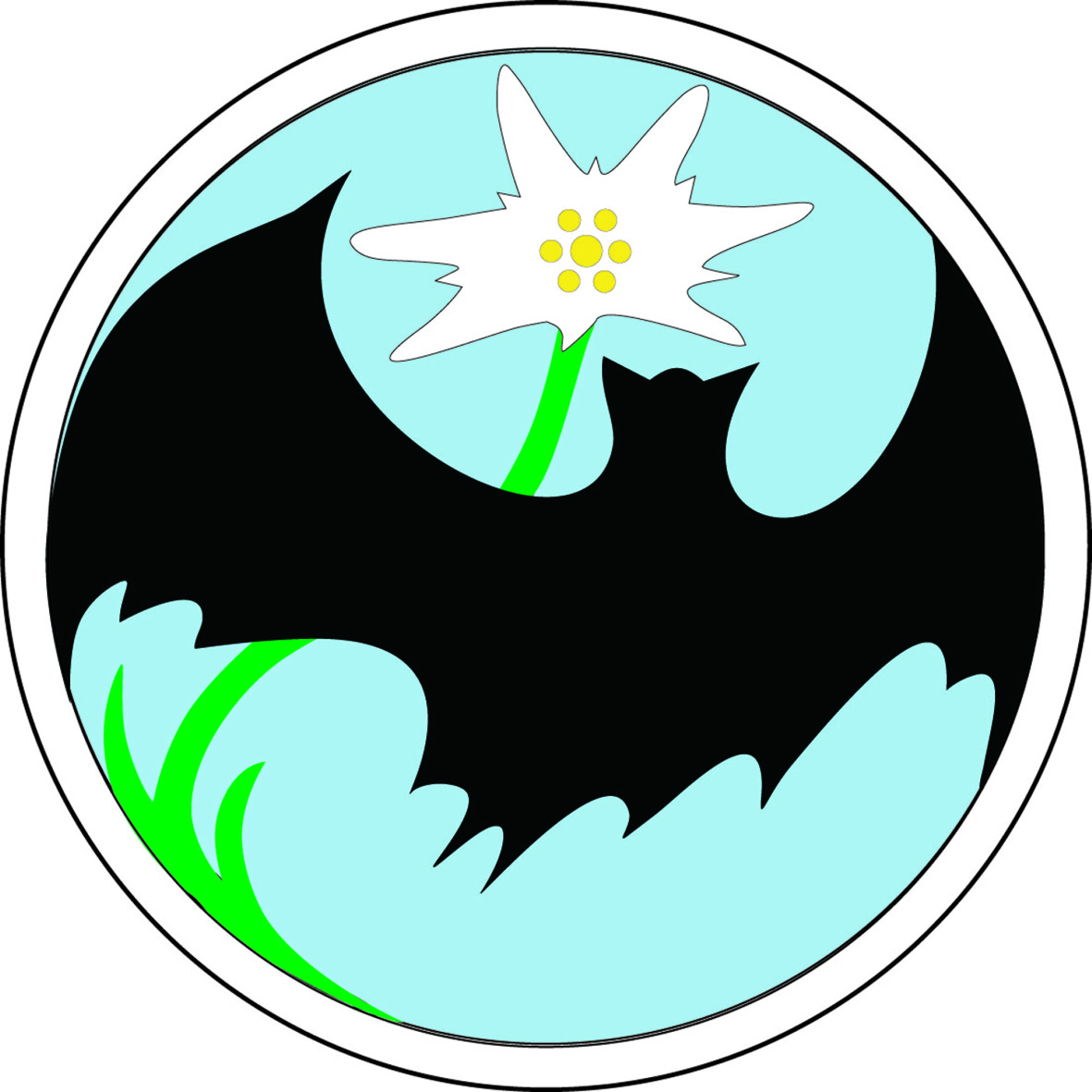 Slovenské múzeum ochrany prírody a jaskyniarstva v Liptovskom MikulášiVás pozýva na seminárVyužitie prírodovedných expozícií V procese environmentálneho vzdelávaniaktorý sa bude konaťdňa 14.06.2016 v zrekonštruovaných priestoroch múzeaSeminár je zameraný na rôzne témy a formy environmentálneho vzdelávania v nadväznosti na múzejné expozície, zbierky ako aj skúsenosti pracovníkov pre environmentálne vzdelávanie správ chránených území.Program:09.00 – 09.30  	Registrácia účastníkov09.30 – 09.50 	Otvorenie seminára (doc. RNDr. Dana Šubová, CSc.)09.50 – 10.10 	Prezentácia štruktúry vzdelávacích  programov v nadväznosti na projekt Rekonštrukcia historickej budovy múzea, kultúrnej pamiatky pre environmentálne vzdelávanie (doc. RNDr. Dana Šubová, CSc., Mgr. Iveta Korenková)10.10 – 11.15 	Ukážky vzdelávacích programov s medzipredmetovým vzťahmi:	- hudobná výchova ­ prírodoveda alebo biológia, hudobná výchova – chémia (doc. RNDr. Dana Šubová, CSc., Mgr. art. Oľga Janíková, RNDr. Monika Orvošová, PhD.) ZŠ (I. a II. stupeň), SŠ  	- biológia ­ anglický jazyk (Mgr. Leonard Ambróz) SŠ 	- prírodoveda alebo biológia ­ výtvarná výchova (Mgr. Alena Lenková, Ing. Mgr. Eva Farkašovská, PhD., Mgr. Eva Mauritzová, Zuzana Farštiaková, Valentín Janči) ZŠ (I. a II. stupeň), ŠŠ 	- ekohry (Mgr. Alena Lenková, Dagmar Staroňová, Zuzana Farštiaková) MŠ, ZŠ (1. – 2. ročník) 11.15 – 11.35	Využitie náučno-vzdelávacích filmov v environmentálnom vzdelávaní (doc. RNDr. Dana Šubová, CSc. RNDr. Monika Orvošová, PhD., Ing. Peter Holúbek, Mgr. Tomáš Čeklovský, PhD.);  11.35 – 11.45 	Prestávka11.45 – 12.00 	Interaktívny vzdelávací program s jaskyniarskou problematikou (Ing. Peter Holúbek, Mgr. Peter Laučík, PhD., RNDr. Monika Orvošová, PhD., Mgr. Zuzana Šimková)   			12.00 – 12.15 	Skúsenosti Správy Národné parku Slovenský raj s environmentálnym vzdelávaním (Mgr. Štefánia Bryndzová) 12.15 – 13.00 	Diskusné príspevky 13.00 – 14.00 	Obed (individuálne)14.00 – 14.30 	Využitie živých vzoriek v procese environmentálneho vzdelávania (doc. RNDr. Dana Šubová, CSc., Mgr. Lenková)14.30 – 14.50 	Využitie náučného chodníka pre prácu s marginalizovanými skupinami (Mgr. Eva Mauritzová, Ing. Jana Padyšáková)14.50 – 17.00 	Prehliadka múzea Slovenské múzeum ochrany prírody a jaskyniarstva v Liptovskom MikulášiN Á V R A T K AZáväzne sa prihlasujem na seminárVYUŽITIE PRÍRODOVEDNÝCH EXPOZÍCIÍ V PROCESE ENVIRONMENTÁLNEHO VZDELÁVANIAktorý sa bude konaťdňa 14.06.2016 v zrekonštruovaných priestoroch múzeaMeno, priezvisko, titul:  ....................................................................................................................Názov inštitúcie:  ..............................................................................................................................Adresa:  ............................................................................................................................................Zároveň prihlasujem diskusný príspevok (max. 5 min.): ..........................................................................................................................................................................................................................Účastnícky poplatok: 10 € (platba pri prezentácii)Návratku prosíme zaslať e-mailom: smopaj@smopaj.sk alebo mauritzova@smopaj.sk, prípadne poštou na adresu: Slovenské múzeum ochrany prírody a jaskyniarstva, Školská 4, 031 01 Liptovský MikulášKontakt: Mgr. Eva Mauritzová, mauritzova@smopaj.sk, 044 5477211 Termín zaslania návratky do 31.05.2015